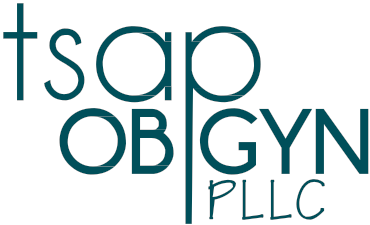 Anita A. McIntyre MD  Jennifer  C. Quimby MD Kathy J. Hebard MD Amity E. Marriott  MD Lori A. Nelson ARNPMisty Molina ARNP,CNMSILVERDALE(360) 307-7202Fax (360) 698-6600POULSBO(360) 697-2199Fax (360) 779-5760Billing Information(360) 698-6515....dedicated to Women’s Health Care